แบบรายงานผลการดำเนินงานกิจกรรมจิตอาสาพัฒนา “ปราจีนบุรีเมืองสะอาด”เดือน มิถุนายน ๒๕๖๕1. หน่วยงาน : องค์การบริหารส่วนตำบลศรีมหาโพธิ2. วันเวลาที่ปฏิบัติ : วันที่ ๒๒ มิถุนายน ๒๕๖๕  เวลา ๐๙.๐๐ น.	3. สถานที่ :  บริเวณเขื่อนกั้นน้ำ หมู่ ๑ และ หมู่ ๒  ต.ศรีมหาโพธิ อ.ศรีมหาโพธิ จ.ปราจีนบุรี4. รายละเอียดการปฏิบัติ : เมื่อวันที่ ๒๒ มิถุนายน ๒๕๖๕  เวลา ๐๙.๐๐ น. นายมาโนช พูลเฉลิม นายกองค์การบริหารส่วนตำบลศรีมหาโพธิ พร้อมด้วยบุคลากรองค์การบริหารส่วนตำบลศรีมหาโพธิ ร่วมกับประชาชนจิตอาสาในพื้นที่ประมาณ 40 คน จัดกิจกรรมจิตอาสาปลูกต้นไม้ และทำความสะอาดพื้นที่ บริเวณเขื่อนกั้นน้ำ หมู่ ๑ และ หมู่ ๒  ต.ศรีมหาโพธิ อ.ศรีมหาโพธิ จ.ปราจีนบุรี 5. ผลการปฏิบัติ : เป็นไปด้วยความเรียบร้อย6. ปัญหา/อุปสรรค : ไม่มีรายงานภาพกิจกรรมจิตอาสาพัฒนา “ปราจีนบุรีเมืองสะอาด”วันที่ ๒๒ มิถุนายน ๒๕๖๕  เวลา ๐๙.๐๐ น.	บริเวณเขื่อนกั้นน้ำ หมู่ ๑ และ หมู่ ๒  ต.ศรีมหาโพธิ อ.ศรีมหาโพธิ จ.ปราจีนบุรีภาพก่อนทำกิจกรรม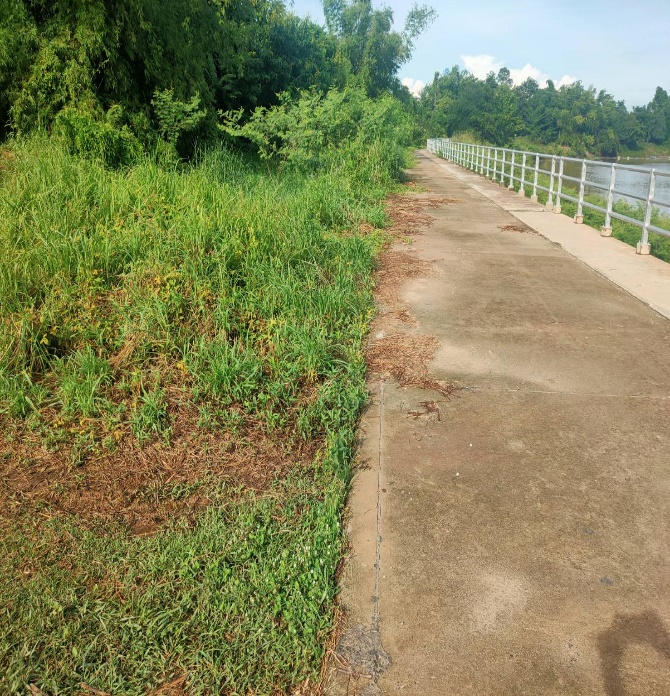 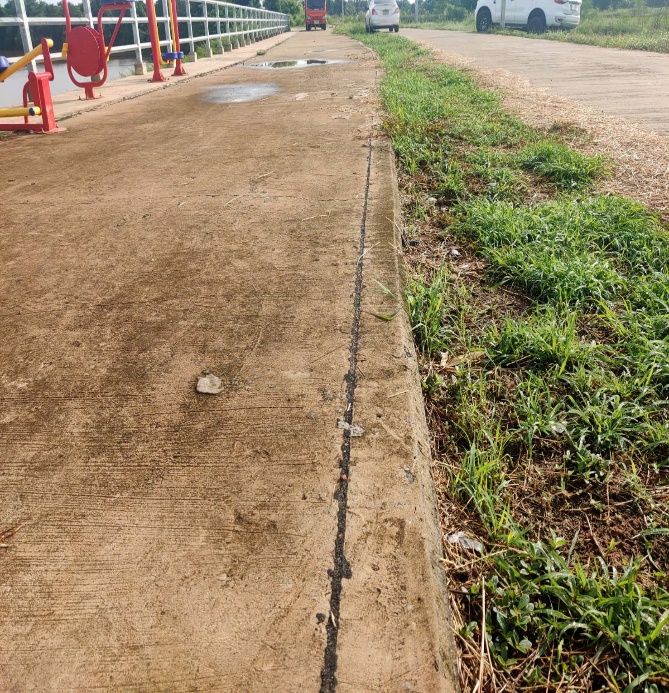 ขณะดำเนินกิจกรรม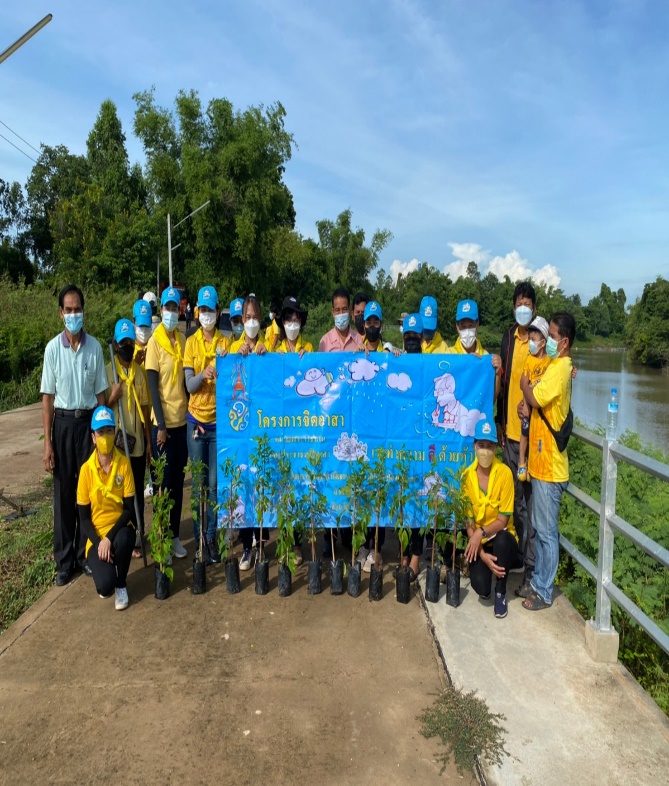 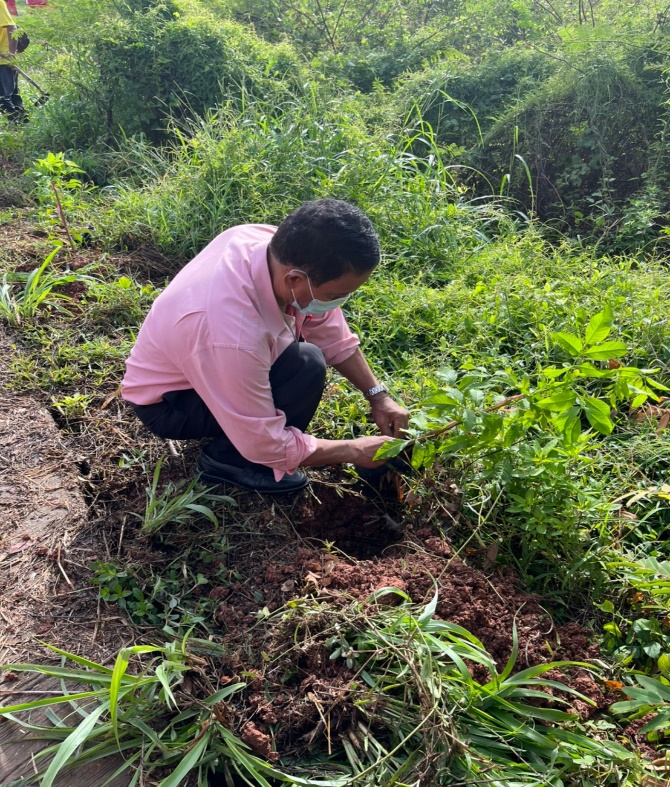 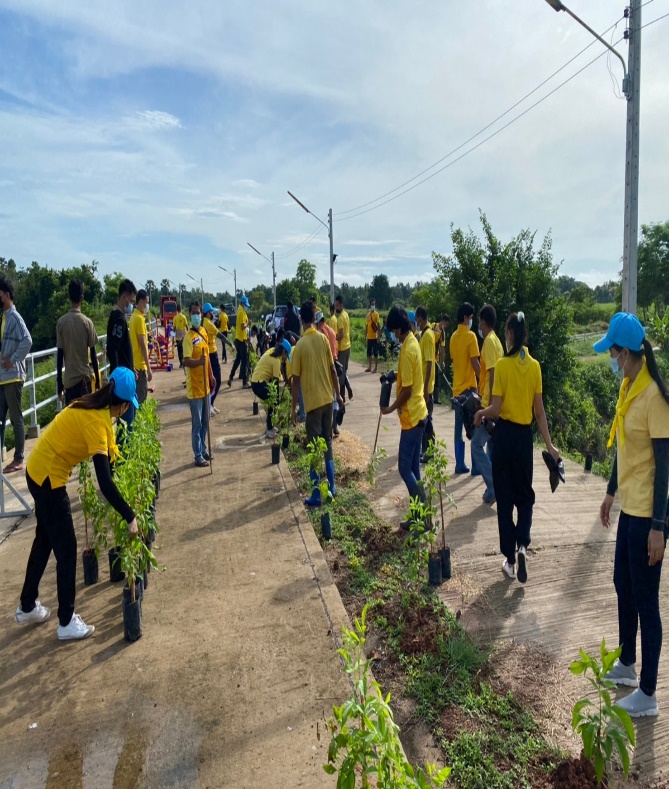 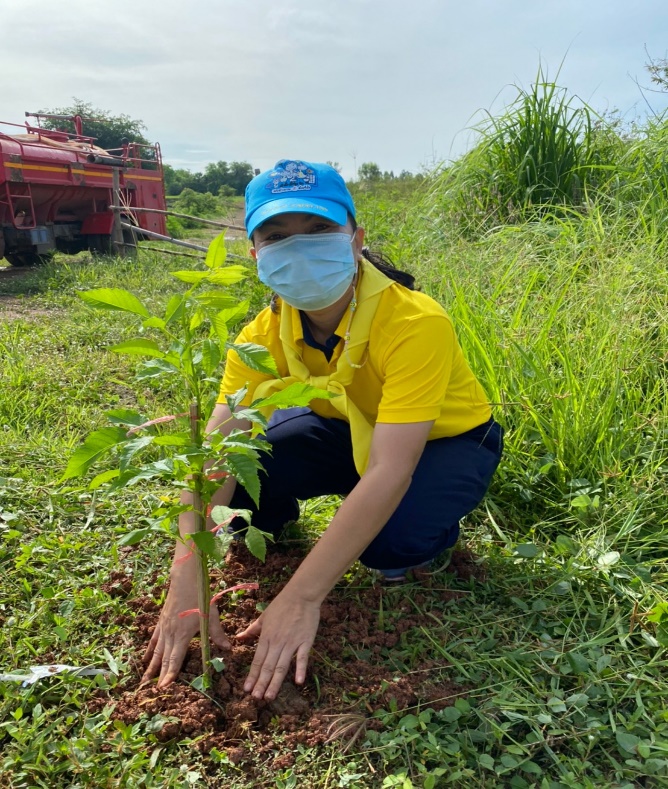 หลังดำเนินกิจกรรม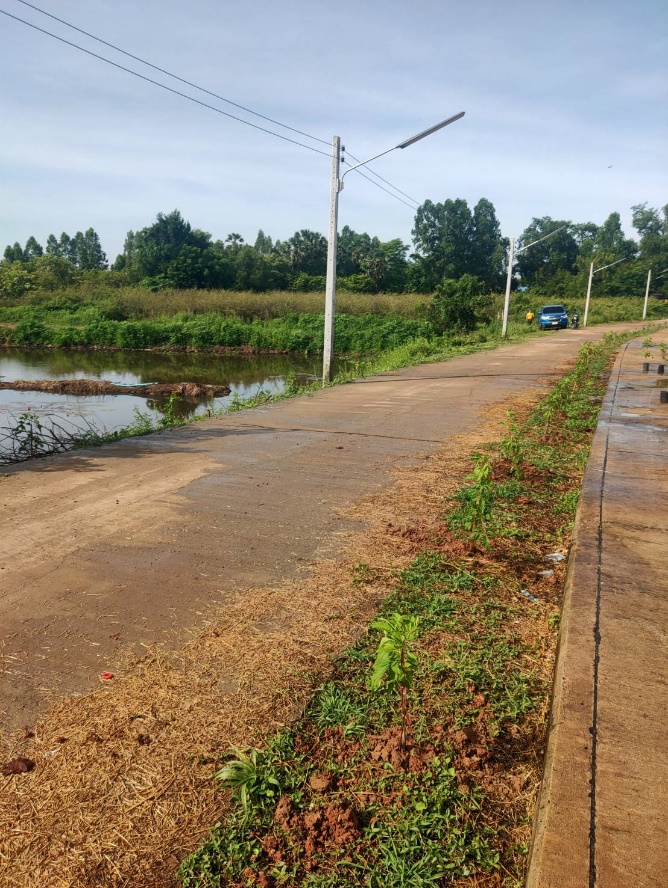 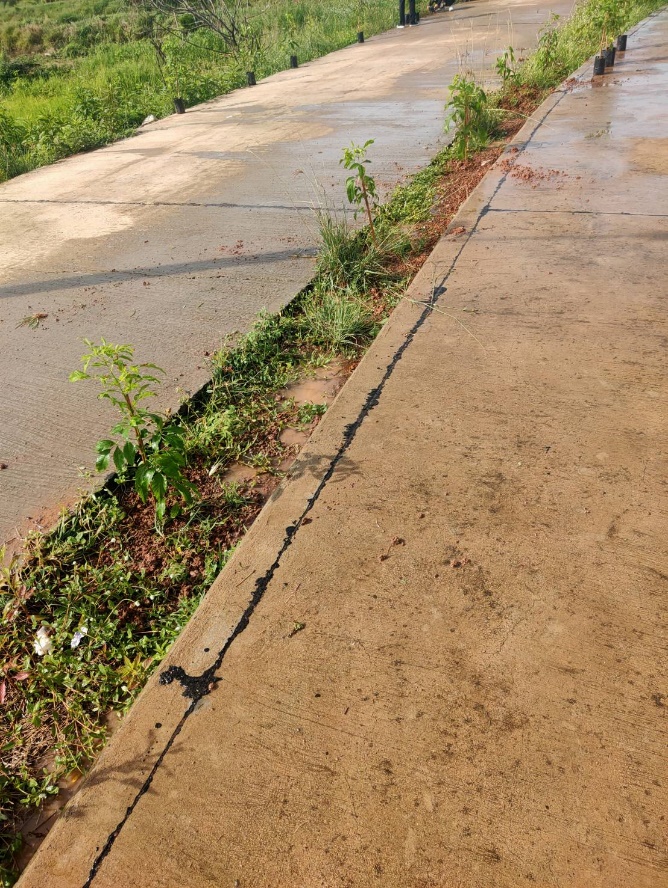 